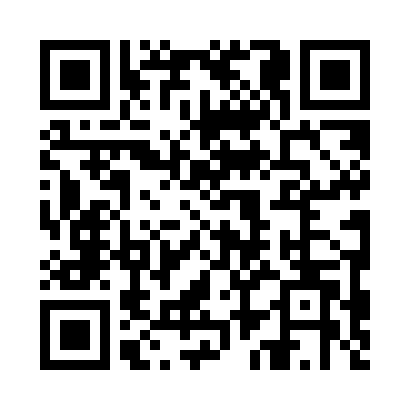 Prayer times for Zor Chel, PakistanMon 1 Jul 2024 - Wed 31 Jul 2024High Latitude Method: Angle Based RulePrayer Calculation Method: University of Islamic SciencesAsar Calculation Method: ShafiPrayer times provided by https://www.salahtimes.comDateDayFajrSunriseDhuhrAsrMaghribIsha1Mon3:124:5912:144:017:289:152Tue3:135:0012:144:027:289:143Wed3:145:0012:144:027:289:144Thu3:145:0012:144:027:289:145Fri3:155:0112:144:027:289:136Sat3:165:0212:144:027:279:137Sun3:165:0212:154:027:279:138Mon3:175:0312:154:027:279:129Tue3:185:0312:154:037:279:1210Wed3:195:0412:154:037:269:1111Thu3:205:0412:154:037:269:1012Fri3:215:0512:154:037:269:1013Sat3:225:0612:154:037:259:0914Sun3:225:0612:164:037:259:0815Mon3:235:0712:164:037:249:0816Tue3:245:0712:164:037:249:0717Wed3:255:0812:164:037:239:0618Thu3:265:0912:164:037:239:0519Fri3:275:0912:164:037:229:0420Sat3:285:1012:164:037:229:0321Sun3:295:1112:164:037:219:0222Mon3:305:1212:164:037:209:0123Tue3:315:1212:164:037:209:0024Wed3:335:1312:164:037:198:5925Thu3:345:1412:164:037:188:5826Fri3:355:1412:164:037:188:5727Sat3:365:1512:164:037:178:5628Sun3:375:1612:164:037:168:5529Mon3:385:1712:164:027:158:5430Tue3:395:1712:164:027:148:5331Wed3:405:1812:164:027:138:51